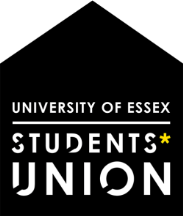 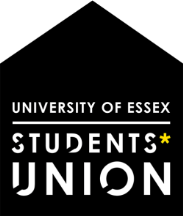 Event or Activity:  	Date of Accident/Incident: 	/	/		Time:	 Exact Location: 					Description of Accident/IncidentDescribe what happened, including what the injured person was doing at the time: Any factors affecting the accident (weather, local conditions, equipment, etc.)?Full name and contact no. of witness(es):Details of Person InjuredDetails of Person InjuredFull Name: 	Please circle Appropriate Description:Student PRID: 	M / FFracture	HeadContact No: 	Break	BackCourse Title: 	Cut	ArmAddress: 	Laceration	HandBruise	LegPost Code: 	D.O.B. 	/	/	Sprain	FootInjured Person’s Signature:Burn	TorsoOther (Please specify) 	Action TakenAction TakenTreatment by (please circle):First Aider	St. John AmbulanceSelf	NoneFirst Aid given by: 	  Contact No.: 	Further action required? If yes, please give detailsRecommendationsCould the accident have been avoided? 	                                                                                                                       Was the accident dealt with quickly and effectively?  	Can any action be taken to improve emergency procedures? 	Captains’/Presidents’ Signature: 	Date: 	/	/	Essex SU Student Activities Office Signature: 	Date: 	/	/	